Einfügen Wordart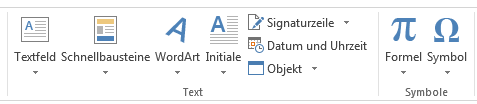 Hier steht Ihr Text.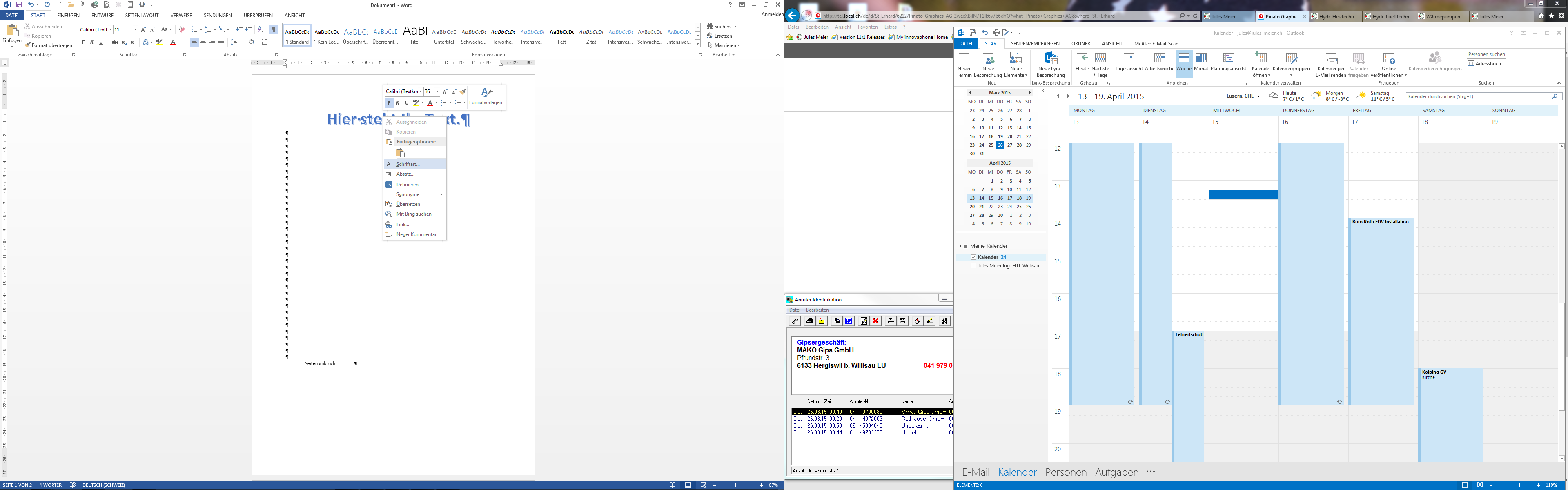 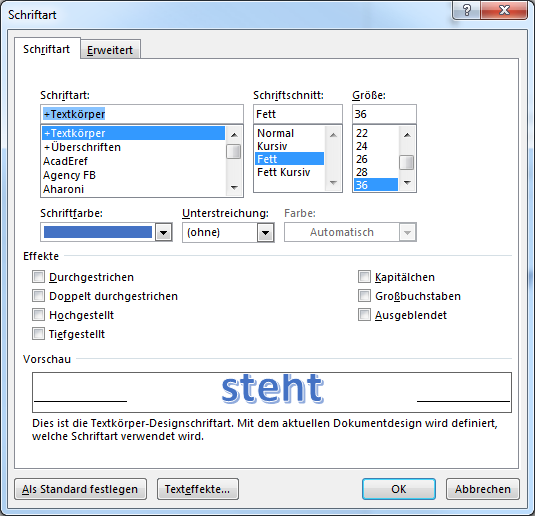 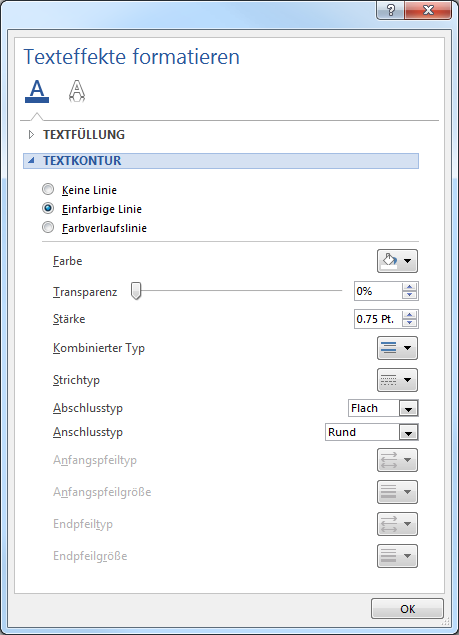 